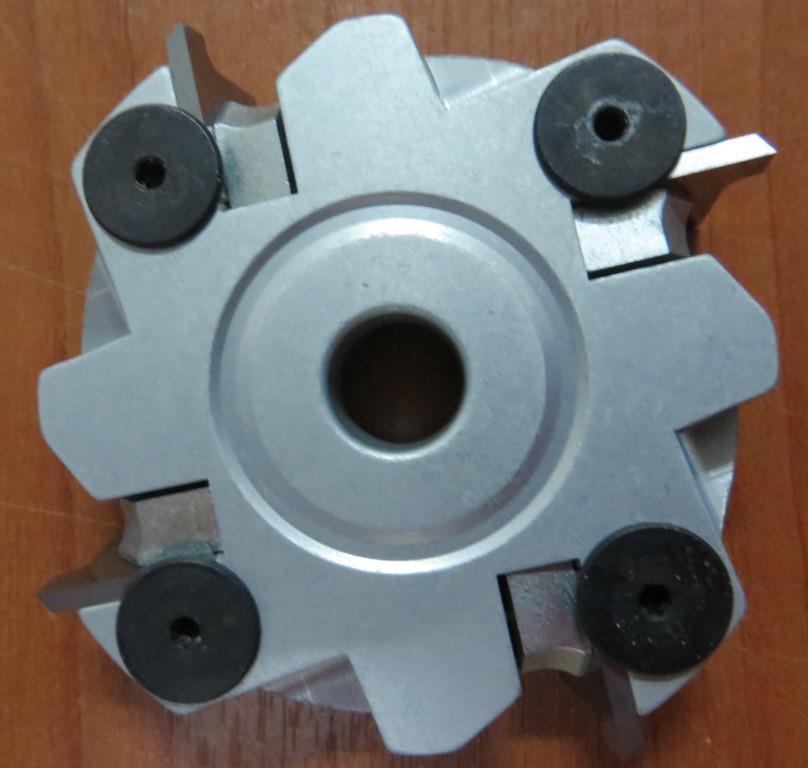 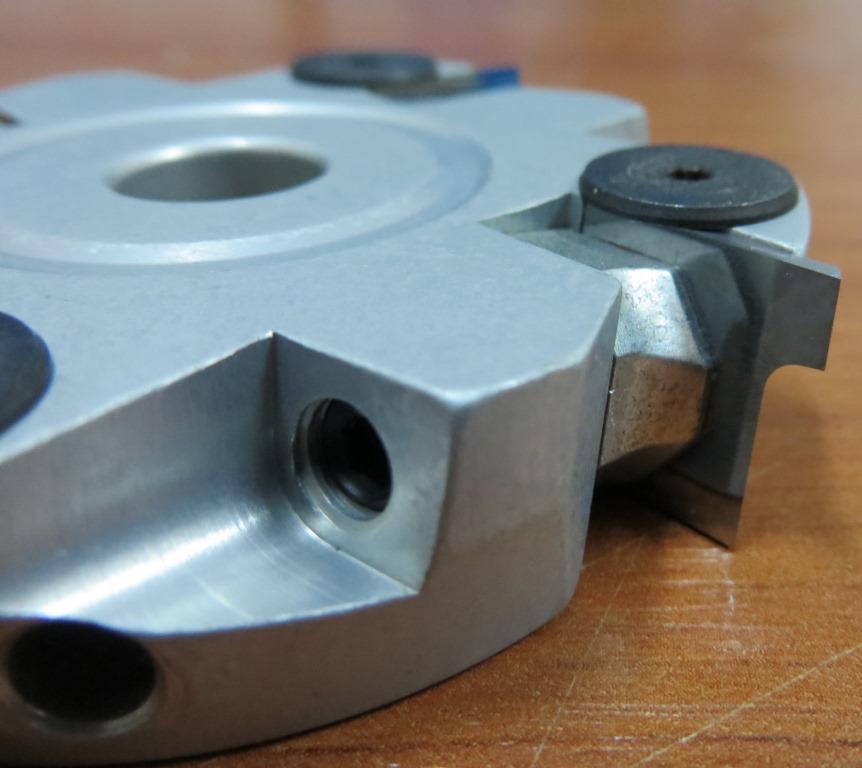 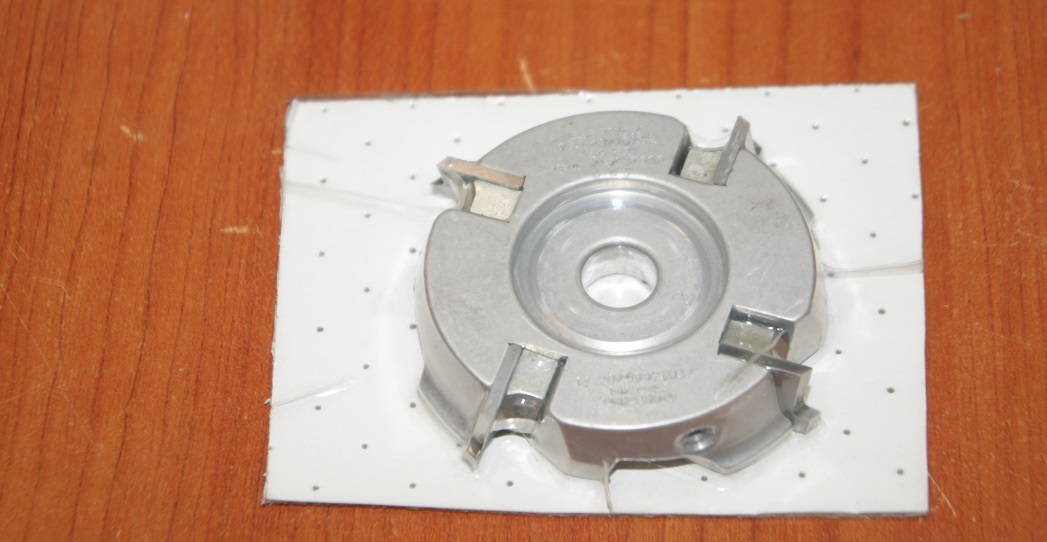 Код из 1САртикулНаименоваие/ Бренд/ПоставщикТехнические характеристикиГабаритыД*Ш*В,ммМасса,грМатериалМесто установки/НазначениеF00322782045002S037Фреза для снятия свесов D=75,4, b=16, d=12, R=2, Z=4 SX (BSP)D=75,4, b=16, d=12, R=2, Z=4 SX (BSP)1000металлКромкооблицовочные станки /снятие свесовF00322782045002S037D=75,4, b=16, d=12, R=2, Z=4 SX (BSP)1000металлКромкооблицовочные станки /снятие свесовF00322782045002S037  BSPD=75,4, b=16, d=12, R=2, Z=4 SX (BSP)1000металлКромкооблицовочные станки /снятие свесов